                                                                                                                                                                                                                                                                                                                                                                              ΠΑΝΕΠΙΣΤΗΜΙΟ ΠΕΛΟΠΟΝΝΗΣΟΥ             ΣΧΟΛΗ ΚΑΛΩΝ ΤΕΧΝΩΝ                                                          ΤΜΗΜΑ ΘΕΑΤΡΙΚΩΝ  ΣΠΟΥΔΩΝ 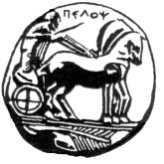 ΤΜΗΜΑ ΘΕΑΤΡΙΚΩΝ ΣΠΟΥΔΩΝ  ΔΟΜΗ ΠΡΟΓΡΑΜΜΑΤΟΣ ΣΠΟΥΔΩΝΤο Τμήμα Θεατρικών Σπουδών της Σχολής Καλών Τεχνών του Πανεπιστημίου Πελοποννήσου στοχεύει στη θεωρητική και πρακτική εκπαίδευση των φοιτητών και φοιτητριών στην τέχνη του θεάτρου. Συνδυάζει, συνεπώς, την πρακτική με την επιστημονική μεθοδολογία, παρέχοντας στους φοιτητές και στις φοιτήτριες τα απαραίτητα εφόδια για την επιστημονική και καλλιτεχνική τους σταδιοδρομία (ΠΔ 118, άρθρο Ι, παράγραφος 3ζ, Φ.Ε.Κ. 102-5.5.2003).Το πρόγραμμα είναι τετραετές και αναπτύσσεται σε οκτώ εξάμηνα. Κατά τα δύο πρώτα έτη των σπουδών τους οι φοιτητές / φοιτήτριες αποκτούν βασική θεατρική παιδεία, ενώ κατά τα δύο τελευταία παρακολουθούν τα μαθήματα ειδίκευσης των δύο άτυπων κατευθύνσεων του τμήματος. Οι άτυπες κατευθύνσεις είναι οι εξής:Κατεύθυνση ΘεατρολογίαςΚατεύθυνση Θεατρικής Πρακτικής  	Η λήψη πτυχίου προϋποθέτει την επιτυχή εξέταση σε πενήντα δύο (52) μαθήματα, καθένα εκ των οποίων διδάσκεται τρεις ώρες εβδομαδιαίως. Εάν ο φοιτητής επιλέξει την κατάθεση πτυχιακής εργασίας, αυτή  αντιστοιχεί σε τέσσερα (4) μαθήματα ελεύθερης επιλογής. Σε αυτήν την περίπτωση, οι φοιτητές / φοιτήτριες οφείλουν να εξετασθούν επιτυχώς σε  σαράντα οκτώ (48) μαθήματα συνολικά. Συνεπώς, για τη λήψη  του πτυχίου απαιτείται η επιτυχής εξέταση σε πενήντα δύο (52) μαθήματα ή σε σαράντα οκτώ (48) μαθήματα μαζί με εκπόνηση πτυχιακής εργασίας. Ο υπολογισμός δε  του βαθμού πτυχίου των φοιτητών, γίνεται σύμφωνα με το άρθρο 25, παρ. 12 του Ν 1268/82 σε συνδυασμό με το ΦΕΚ 308/18.06.87. Η κατανομή διδακτικών μονάδων στα μαθήματα έχει ως εξής:Μαθήματα 1ου και 2ου έτους: τα μαθήματα:Εισαγωγή στη Σκηνική Πρακτική: Θεωρία και Πράξη, Στοιχεία Σκηνοθεσίας: Θεωρία και Πράξη, Εισαγωγή στον Χορό: Θεωρία και Πράξη, Εισαγωγή στη Σκηνογραφία: Θεωρία και Πράξη, Στοιχεία Υποκριτικής: Θεωρία και Πράξη, Σκηνοθετικά Ρεύματα: Θεωρία και Εφαρμογές, Μεθοδολογία της Έρευνας και Αρχαίο Θέατρο αντιστοιχούν σε τέσσερις (4) ΔΜ το καθένα και, ακολούθως, σε συντελεστή βαρύτητας ένα και μισό (1,5).  Όλα τα υπόλοιπα μαθήματα του 1ου και 2ου έτους αντιστοιχούν σε τρεις (3) ΔΜ το καθένα και, ακολούθως, σε συντελεστή βαρύτητας ένα και μισό (1,5).Μαθήματα 3ου και 4ου έτους (Επιλογής Κατεύθυνσης και Ελεύθερης Επιλογής): κάθε μάθημα αντιστοιχεί σε τέσσερις (4) ΔΜ και, ακολούθως, σε συντελεστή βαρύτητας  ένα και μισό (1,5).Πτυχιακή Εργασία: η πτυχιακή εργασία αντιστοιχεί σε τέσσερα (4) μαθήματα ελεύθερης επιλογής και, συνεπώς, σε δέκα έξι (16) ΔΜ και σε συντελεστή βαρύτητας δύο (2).Ως εκ τούτου, ο βαθμός της πτυχιακής πολλαπλασιάζεται με τον συντελεστή 2, ενώ των υπόλοιπων μαθημάτων με τον συντελεστή 1,5 και το άθροισμα των επιμέρους γινομένων διαιρείται με το άθροισμα των συντελεστών βαρύτητας των μαθημάτων αυτών.Τα μαθήματα διακρίνονται σε υποχρεωτικά, επιλογής κατεύθυνσης και ελεύθερης επιλογής. Για την ολοκλήρωση των σπουδών απαιτείται η λήψη είκοσι οκτώ (28) υποχρεωτικών μαθημάτων,  οκτώ (8) μαθημάτων επιλογής κατεύθυνσης και δεκαέξι (16) μαθημάτων ελεύθερης επιλογής (ή  δώδεκα  (12) μαθημάτων ελεύθερης επιλογής, εάν αναλάβουν πτυχιακή εργασία).    	Τα μαθήματα των δύο πρώτων ετών είναι είκοσι οκτώ (28) και εξασφαλίζουν τη θεατρολογική και καλλιτεχνική υποδομή των φοιτητών / φοιτητριών. Κατά τα δύο πρώτα έτη, οι φοιτητές / φοιτήτριες έχουν τη δυνατότητα να πάρουν εκ των προτέρων έως τέσσερα (4) από τα μαθήματα ελεύθερης επιλογής του 3ου και 4ου έτους (δύο μαθήματα κατά το 1ο έτος και δύο μαθήματα κατά το 2ο έτος), προκειμένου να προετοιμασθούν για την ειδίκευση των δύο τελευταίων ετών.    	Κατά το τρίτο και τέταρτο έτος, οι φοιτητές / φοιτήτριες λαμβάνουν είκοσι τέσσερα (24) μαθήματα, από τα οποία τα οκτώ (8) είναι μαθήματα επιλογής κατεύθυνσης και δεκαέξι (16) ελεύθερης επιλογής (ή δώδεκα (12) ελεύθερης επιλογής, εάν αναλάβουν πτυχιακή). Ως μαθήματα ελεύθερης επιλογής οι φοιτητές μπορούν να πάρουν είτε από την ομάδα μαθημάτων ελεύθερης επιλογής είτε από τα μαθήματα επιλογής της άλλης κατεύθυνσης είτε από τα υπολειπόμενα μαθήματα επιλογής της δικής τους κατεύθυνσης (όσα δεν έχουν ήδη επιλέξει). Ας σημειωθεί ότι τα μαθήματα : « Στοιχεία Υποκριτικής : Θεωρία και Πράξη » (02ΥΕ058 / Γ’Εξάμηνο) και/ή  : « Στοιχεία Σκηνοθεσίας : Θεωρία και πράξη » (02ΥΕ037 / Δ’Εξάμηνο) αποτελούν προαπαιτούμενα για την παρακολούθηση της άτυπης κατεύθυνσης ΘΕΑΤΡΙΚΗΣ ΠΡΑΚΤΙΚΗΣ. Αυτό σημαίνει ότι ο/η φοιτητής/τρια που επιθυμεί να ακολουθήσει την κατεύθυνση ΘΕΑΤΡΙΚΗΣ ΠΡΑΚΤΙΚΗΣ, θα πρέπει να εξεταστεί με επιτυχία τουλάχιστον σε ένα / ή, αν το επιθυμεί, και στα δύο παραπάνω μαθήματα κατά το δεύτερο έτος των σπουδών του/της. Εάν ένας φοιτητής/τρια αποτύχει και στα δύο αυτά μαθήματα στο 2ο έτος και στην επαναληπτική εξέταση του Σεπτεμβρίου, τότε  υποχρεωτικά ακολουθεί την κατεύθυνση ΘΕΑΤΡΟΛΟΓΙΑΣ.            Τέλος, οι φοιτητές / φοιτήτριες αναλαμβάνουν υποχρεωτικά κατά το τρίτο ή τέταρτο έτος πρακτική άσκηση, η οποία  ισοδυναμεί με δέκα (10) πιστωτικές μονάδες ECTS και πραγματοποιείται σε συνεργασία με πολιτιστικούς ή εκπαιδευτικούς φορείς εκτός πανεπιστημίου. Οι φοιτητές έχουν τη δυνατότητα να  πραγματοποιήσουν πρακτική άσκηση και χωρίς αμοιβή, αρκεί να έχουν καλύψει την ασφάλισή τους και να έχουν λάβει την αντίστοιχη πιστοποίηση εκπόνησης πρακτικής άσκησης από τον φορέα.       	Με γνώμονα τον φόρτο εργασίας, καθένα από τα θεωρητικά μαθήματα των δύο πρώτων ετών λαμβάνει από 4 μονάδες ECTS. Τα μαθήματα των δύο πρώτων ετών: Εισαγωγή στον Χορό: Θεωρία και ΠράξηΕισαγωγή στη Σκηνική Πρακτική: Θεωρία και Πράξη Στοιχεία Υποκριτικής: Θεωρία και ΠράξηΣτοιχεία Σκηνοθεσίας: Θεωρία και ΠράξηΕισαγωγή στο Σωματικό Θέατρο: Πρακτικές Εφαρμογές Εισαγωγή στη Σκηνογραφία: Θεωρία και ΠράξηΤο Ένδυμα στις Παραστατικές Τέχνες: Εισαγωγικές ΈννοιεςΕισαγωγή στον Θεατρικό Φωτισμό: Πρακτικές Εφαρμογές  Aρχαίο Θέατρο Σκηνοθετικά Ρεύματα και Παιδαγωγική του Θεάτρου ΙΙΙ: Η Αναπτυξιακή διάσταση της Διδακτικής του Θεάτρου στην Εκπαίδευση λαμβάνουν από 5 μονάδες ECTS, λόγω συνδυασμού θεωρίας και πράξης. Το μάθημα «Μεθοδολογία της Θεατρολογικής Έρευνας» επίσης λαμβάνει 5 μονάδες ECTS, καθώς διδάσκει αφ’ ενός τη μεθοδολογία της επιστημονικής έρευνας, της αναζήτησης σε ηλεκτρονικές πηγές και αρχεία, της συλλογής και ανάλυσης του υλικού, και αφ’ ετέρου τη συγκεκριμένη μεθοδολογία συγγραφής και επιμέλειας του κειμένου μιας επιστημονικής εργασίας (τη διάρθρωση, το ύφος, τους γλωσσικούς κανόνες και τη μέθοδο βιβλιογραφικών παραπομπών). Στο πλαίσιο της βασικής παιδείας των φοιτητών / φοιτητριών, το Τμήμα προσφέρει, επίσης, μαθήματα γαλλικής και ισπανικής γλώσσας για δύο εξάμηνα. Η τελική επιτυχία στην ξένη γλώσσα αντιστοιχεί συνολικά σε οκτώ (8) μονάδες ECTS. Τα μαθήματα των κατευθύνσεων των δύο τελευταίων ετών συνιστούν μαθήματα εξειδίκευσης, προϋποθέτουν την ανάληψη εργασίας ή καλλιτεχνικού έργου και λαμβάνουν, κατά συνέπεια, από 5 μονάδες ECTS το καθένα. Σύμφωνα με τα παραπάνω, το σύνολο των υποχρεώσεων των φοιτητών για τη λήψη του πτυχίου αντιστοιχεί σε διακόσιες σαράντα (240) πιστωτικές μονάδες ECTS (30 μονάδες ανά εξάμηνο). Κατά συνέπεια, το Πρόγραμμα Σπουδών του Τμήματος είναι απολύτως ισοδύναμο με όλα τα ευρωπαϊκά προγράμματα προπτυχιακών σπουδών διάρκειας τεσσάρων ετών.Οι διδάσκοντες / διδάσκουσες του Τμήματος που αποτελούν την Επιτροπή Προγράμματος Σπουδών αναλαμβάνουν, επιπλέον, τον ρόλο του / της συμβούλου σπουδών για όλους τους/τις φοιτητές / φοιτήτριες. Τέλος, καθώς το πρόγραμμα σπουδών στοχεύει στη σύζευξη θεωρίας και πράξης, επιδιώκεται η συνεργασία μεταξύ μαθημάτων θεατρολογίας και θεατρικής πρακτικής. Η συνεργασία πραγματοποιείται με συνδυαζόμενες θεματικές/εργασίες, με κοινά σεμινάρια ή εργαστήρια για τους φοιτητές, καθώς και με συνδιδασκαλία. Στο πλαίσιο αυτό, σε κάθε ακαδημαϊκό έτος το μάθημα «Υποκριτική ΙΙ» θα συνεργάζεται με τα μαθήματα Σκηνογραφία ΙΙ και Εισαγωγή στον Θεατρικό Φωτισμό: Πρακτικές Εφαρμογές και θα συνδέεται με κάποιο από τα μαθήματα της κατεύθυνσης θεατρολογίας. Επίσης, για τους φοιτητές Erasmus θα προσφέρεται το μάθημα «Διεπιστημονικές Προσεγγίσεις στο Αρχαίο Δράμα», με τη συνεργασία τεσσάρων διδασκουσών. Στο πλαίσιο της σύζευξης θεωρίας και πράξης, πραγματοποιούνται, επιπλέον, πτυχιακές εργασίες με καλλιτεχνικό και θεωρητικό σκέλος και συνεργασία δύο επιβλεπόντων διδασκόντων / διδασκουσών θεωρητικής και καλλιτεχνικής ειδικότητας.ΠΡΟΓΡΑΜΜΑ ΣΠΟΥΔΩΝ 2018-191ο-2ο Έτος: ΜΑΘΗΜΑΤΑ ΒΑΣΙΚΗΣ ΘΕΑΤΡΙΚΗΣ ΠΑΙΔΕΙΑΣ (28 μαθήματα, 120 μονάδες ECTS)1ο Έτος (60 μονάδες ΕCTS)2ο Έτος (60 μονάδες ECTS)3ο-4ο Έτος: ΚΑΤΕΥΘΥΝΣΗ ΘΕΑΤΡΟΛΟΓΙΑΣ20 μαθήματα+πτυχιακή εργασία (120 μονάδες ECTS)Από το φετινό ακαδημαϊκό έτος οι εισαχθέντες από το 2015-16 και εξής θα επιλέγουν οκτώ (8) από τα μαθήματα επιλογής κατεύθυνσης (δηλαδή δύο μαθήματα επιλογής κατεύθυνσης ανά εξάμηνο) και  δέκα έξι (16) μαθήματα ελεύθερης επιλογής ή δώδεκα (12), εφόσον πραγματοποιήσουν πτυχιακή εργασία (είτε από τη λίστα των μαθημάτων ελεύθερης επιλογής είτε από τα μαθήματα επιλογής της άλλης κατεύθυνσης είτε από τα υπολειπόμενα μαθήματα επιλογής της δικής τους κατεύθυνσης). Κάθε φοιτητής / φοιτήτρια λαμβάνει έξι (6) μαθήματα ανά εξάμηνο (30 μονάδες ECTS ανά εξάμηνο) κατά το Ε΄, Στ’ και Ζ’ εξάμηνο. Κατά το Η΄ εξάμηνο οι φοιτητές / φοιτήτριες λαμβάνουν δύο (2) μαθήματα συν πτυχιακή εργασία (ή αντ’ αυτής, τέσσερα (4) επιπλέον μαθήματα ελεύθερης επιλογής).ΜΑΘΗΜΑΤΑ ΕΠΙΛΟΓΗΣ ΚΑΤΕΥΘΥΝΣΗΣ3ο-4ο Έτος: ΚΑΤΕΥΘΥΝΣΗ ΘΕΑΤΡΙΚΗΣ ΠΡΑΚΤΙΚΗΣ20 μαθήματα+πτυχιακή εργασία (120 μονάδες ECTS)Από το φετινό ακαδημαϊκό έτος, οι εισαχθέντες από το 2015-16 και εξής θα επιλέγουν οκτώ (8) από τα μαθήματα επιλογής κατεύθυνσης (δηλαδή δύο μαθήματα επιλογής κατεύθυνσης ανά εξάμηνο) και  δέκα έξι (16) μαθήματα ελεύθερης επιλογής ή δώδεκα (12), εφόσον πραγματοποιήσουν πτυχιακή εργασία (είτε από τη λίστα των μαθημάτων ελεύθερης επιλογής είτε από τα μαθήματα επιλογής της άλλης κατεύθυνσης είτε από τα υπολειπόμενα μαθήματα επιλογής της δικής τους κατεύθυνσης). Κάθε φοιτητής / φοιτήτρια λαμβάνει έξι (6) μαθήματα ανά εξάμηνο (30 μονάδες ECTS ανά εξάμηνο) κατά το Ε΄, Στ’ και Ζ’ εξάμηνο. Κατά το Η΄ εξάμηνο οι φοιτητές / φοιτήτριες λαμβάνουν δύο (2) μαθήματα συν πτυχιακή εργασία (ή αντ’ αυτής, τέσσερα (4) επιπλέον μαθήματα ελεύθερης επιλογής). ΜΑΘΗΜΑΤΑ ΕΠΙΛΟΓΗΣ ΚΑΤΕΥΘΥΝΣΗΣΠΙΝΑΚΑΣ ΜΑΘΗΜΑΤΩΝ ΕΛΕΥΘΕΡΗΣ ΕΠΙΛΟΓΗΣΑ΄ Εξάμηνο (30 μονάδες ECTS)Α΄ Εξάμηνο (30 μονάδες ECTS)Α΄ Εξάμηνο (30 μονάδες ECTS)Α΄ Εξάμηνο (30 μονάδες ECTS)Α΄ Εξάμηνο (30 μονάδες ECTS)ΑΑΚΩΔΙΚΟΣΜΑΘΗΜΑΔΙΔΑΣΚΟΝΤΕΣΠΙΣΤΩΤΙΚΕΣ ΜΟΝΑΔΕΣ101YX080Εισαγωγή στην Τέχνη του Θεάτρου   Έλενα ΠαπαλεξίουECTS 4201YX003Ιστορία και Δραματολογία Νεοελληνικού Θεάτρου Ι:  16ος αιώνας-1830         Αθανάσιος ΜπλέσιοςECTS 4301YX014Ιστορία και Δραματολογία Παγκόσμιου Θεάτρου Ι: Μεσαίωνας και  Αναγέννηση Βαρβάρα ΓεωργοπούλουECTS 4402ΥΧ004Παιδαγωγική του Θεάτρου Ι: H Διδακτική του Θεάτρου στην Εκπαίδευση   Διδάσκων ΕΣΠΑECTS 4501YX050Εισαγωγή στον Χορό: Θεωρία και Πράξη  Διδάσκων ΕΣΠΑ (λόγω εκπαιδευτικής άδειας της κ. Μπαρμπούση Βασιλικής)ECTS 5601YX027   Εισαγωγή στη Σκηνική Πρακτική: Θεωρία και Πράξη   Αντωνία Βασιλάκου & Άννα Τσίχλη ECTS 5701YX060Νεοελληνική Ιστορία και ΘέατροΧρήστος ΚαρδαράςECTS 4Β΄ Εξάμηνο (30 μονάδες ECTS)Β΄ Εξάμηνο (30 μονάδες ECTS)Β΄ Εξάμηνο (30 μονάδες ECTS)Β΄ Εξάμηνο (30 μονάδες ECTS)Β΄ Εξάμηνο (30 μονάδες ECTS)ΑΑΚΩΔΙΚΟΣΜΑΘΗΜΑΔΙΔΑΣΚΟΝΤΕΣΠΙΣΤΩΤΙΚΕΣ ΜΟΝΑΔΕΣ101YE001Ιστορία και Δραματολογία Νεοελληνικού Θεάτρου ΙΙ: 19ος αιώνας- 1920  Αθανάσιος ΜπλέσιοςECTS 4201YE015Ιστορία και Δραματολογία Αρχαίου Θεάτρου Ι: Αισχύλος-ΣοφοκλήςΙωάννα ΚαραμάνουECTS 4301YE018Ιστορία και Δραματολογία Παγκόσμιου Θεάτρου ΙΙ: 17ος-18ος αιώνας‘Ελενα ΠαπαλεξίουECTS 4401ΥΕ028Εισαγωγή στο Σωματικό Θέατρο: Πρακτικές Εφαρμογές   ΉΑντωνία ΒασιλάκουECTS 5401ΥΕ038Το Ένδυμα στις Παραστατικές Τέχνες: Εισαγωγικές Έννοιες ΉΕμμανουέλα Βογιατζάκη-ΚρουκόβσκιECTS 5401ΥΕ048Εισαγωγή στον Θεατρικό Φωτισμό: Πρακτικές ΕφαρμογέςΆγγελος ΓουναράςECTS 5 5 01YE101Μεθοδολογία της Θεατρολογικής Έρευνας  Έλενα ΠαπαλεξίουECTS 5602YX008ΒΓαλλική Γλώσσα και Ορολογία Θεάτρου Ι  ΉTόνια ΒασιλάκουECTS 4602ΥX008ΙΙσπανική Γλώσσα και Ορολογία Θεάτρου Ι   Στυλιανός ΡοδαρέληςECTS 4701YX006Ρεύματα Ευρωπαϊκής Λογοτεχνίας: 18ος-20ος αιώναςΑγγελική ΣπυροπούλουECTS 4Γ΄ Εξάμηνο (30 μονάδες ECTS)Γ΄ Εξάμηνο (30 μονάδες ECTS)Γ΄ Εξάμηνο (30 μονάδες ECTS)Γ΄ Εξάμηνο (30 μονάδες ECTS)Γ΄ Εξάμηνο (30 μονάδες ECTS)ΑΑΚΩΔΙΚΟΣΜΑΘΗΜΑΔΙΔΑΣΚΟΝΤΕΣΠΙΣΤΩΤΙΚΕΣ ΜΟΝΑΔΕΣ102YX015Ιστορία και Δραματολογία Παγκόσμιου Θεάτρου ΙΙΙ: 19ος αιώναςΑθανάσιος ΜπλέσιοςECTS 4202ΥΕ009Σκηνοθετικά Ρεύματα: Θεωρία και ΕφαρμογέςΔιδάσκων μέσω ΕΣΠΑ (λόγω εκπαιδευτικής άδειας της κ. Κοτζαμάνη Μαρίνας)ECTS 5302YX021Ιστορία και Δραματολογία Αρχαίου Θεάτρου ΙΙ: Ευριπίδης έως και ρωμαϊκή  τραγωδίαΙωάννα ΚαραμάνουECTS 4402ΥΕ058Στοιχεία Υποκριτικής: Θεωρία και Πράξη [προαπαιτούμενο για τα μαθήματα  Υποκριτικής της Κατεύθυνσης Θεατρικής Πρακτικής ] ΉΙωάννης ΛεοντάρηςECTS 5434ΕΧ034Παιδαγωγική του Θεάτρου IΙI: Η Αναπτυξιακή Διάσταση της Διδακτικής του Θεάτρου στην ΕκπαίδευσηΑστέριος ΤσιάραςECTS 5502YE004Θεωρία του ΘεάτρουΈλενα ΠαπαλεξίουECTS 4602ΥE008ΒΓαλλική Γλώσσα και Ορολογία Θεάτρου ΙΙ  ΉΧριστίνα ΟικονομοπούλουECTS 4602ΥE008ΙΙσπανική γλώσσα και Ορολογία Θεάτρου ΙΙ Στυλιανός ΡοδαρέληςECTS 4   702YX011Ιστορία Τέχνης: Ρομαντισμός-1945Αντωνία ΜερτύρηECTS 4   Δ΄ Εξάμηνο (30 μονάδες ECTS)Δ΄ Εξάμηνο (30 μονάδες ECTS)Δ΄ Εξάμηνο (30 μονάδες ECTS)Δ΄ Εξάμηνο (30 μονάδες ECTS)Δ΄ Εξάμηνο (30 μονάδες ECTS)ΑΑΚΩΔΙΚΟΣΜΑΘΗΜΑΔΙΔΑΣΚΟΝΤΕΣΠΙΣΤΩΤΙΚΕΣ ΜΟΝΑΔΕΣ102ΥΕ020Ιστορία και Δραματολογία Παγκόσμιου Θεάτρου ΙV: 20ος αιώναςΔιδάσκων μέσω ΕΣΠΑ (λόγω εκπαιδευτικής άδειας της κ. Κοτζαμάνη Μαρίνας)ECTS 4202ΥΕ021Ιστορία και Δραματολογία Αρχαίου Θεάτρου ΙΙΙ: Αριστοφάνης-Μένανδρος-   ρωμαϊκή κωμωδία Ιωάννα ΚαραμάνουECTS 4303ΤΕ002Λαϊκό ΘέατροΜαρία ΒελιώτηECTS 4402YE037Στοιχεία Σκηνοθεσίας: Θεωρία και Πράξη  [προαπαιτούμενο για τα μαθήματα Σκηνοθεσίας της Κατεύθυνσης Θεατρικής Πρακτικής   ΉΆννα ΤσίχληECTS 5402ΥΕ035Αρχαίο Θέατρο Μαρία ΜικεδάκηECTS 5502ΥΕ006Εισαγωγή στη Σκηνογραφία: Θεωρία και ΠράξηΑσημίνα ΔημητρουλοπούλουECTS 5602YΕ012Ιστορία και Δραματολογία Νεοελληνικού Θεάτρου IΙI: 1920-σήμεραΒαρβάρα ΓεωργοπούλουECTS 4702ΥΕ011Εισαγωγή στον ΚινηματογράφοΚωστούλα ΚαλούδηECTS 4   Χειμερινό Εξάμηνο (Ε΄ ή Ζ’): Χειμερινό Εξάμηνο (Ε΄ ή Ζ’): Χειμερινό Εξάμηνο (Ε΄ ή Ζ’): Χειμερινό Εξάμηνο (Ε΄ ή Ζ’): Χειμερινό Εξάμηνο (Ε΄ ή Ζ’): ΑΑΚΩΔΙΚΟΣΜΑΘΗΜΑΔΙΔΑΣΚΟΝΤΕΣΠΙΣΤΩΤΙΚΕΣ ΜΟΝΑΔΕΣ104ΤΧ003Ιστορία του Κινηματογράφου Κωστούλα ΚαλούδηECTS 5204TX250Μορφές της Σύγχρονης ΣκηνήςΈλενα ΠαπαλεξίουECTS 5303ΤΕ001Σκηνοθετικές Προσεγγίσεις στο Αρχαίο Δράμα Διδάσκων ΕΣΠΑECTS 5434ΕΧ122Θέατρο και Λογοτεχνία: Η Πρακτική της Θεατρικής Μεταφοράς Αγγελική ΣπυροπούλουECTS 5534TX030Αρχαίο Θέατρο: Σκηνικός Χώρος και Σκηνογραφία Μαρία ΜικεδάκηECTS 5603ΤΧ230Τελετουργία και Θέατρο Μαρία ΒελιώτηECTS 5703ΤΧ240Όψεις του Μοντερνισμού και του Μεταμοντερνισμού στο Νεοελληνικό ΘέατροΒαρβάρα ΓεωργοπούλουECTS 5804TX251 Αισθητική Ηθική, Πολιτική Ι: από την αρχαιότητα έως την ΑναγέννησηΕυτύχιος ΠυροβολάκηςΕCTS 5903ΤΧ002Ζητήματα Πρόσληψης του Αρχαίου ΔράματοςIωάννα ΚαραμάνουECTS 5Εαρινό Εξάμηνο (Στ΄ ή Η΄):Εαρινό Εξάμηνο (Στ΄ ή Η΄):Εαρινό Εξάμηνο (Στ΄ ή Η΄):Εαρινό Εξάμηνο (Στ΄ ή Η΄):Εαρινό Εξάμηνο (Στ΄ ή Η΄):ΑΑΚΩΔΙΚΟΣΜΑΘΗΜΑΔΙΔΑΣΚΟΝΤΕΣΠΙΣΤΩΤΙΚΕΣ ΜΟΝΑΔΕΣ104ΤΧ002Νεότερη και Σύγχρονη Δραματολογία: Θέατρο του Παραλόγου έως το  ΜεταμοντέρνοΑγγελική ΣπυροπούλουECTS 5203ΤΧ001Θέματα Ιστορίας και Δραματολογίας του Νεοελληνικού ΘεάτρουΑθανάσιος ΜπλέσιοςECTS 5304ΤΧ005Κριτική Ανάλυση Παραστάσεων (το μάθημα δεν θα διδαχθεί κατά το ακαδ. έτος 2018-19 λόγω εκπαιδευτικής άδειας της διδάσκουσας)Μαρίνα ΚοτζαμάνηECTS 5404ΤΕ002Θεατρική ΚριτικήΒαρβάρα ΓεωργοπούλουECTS 5534ΕΕ036Τέχνη και Κοινωνία: Ζητήματα Πρόσληψης της Νεωτερικότητας  από   τους  Καλλιτέχνες του ΡομαντισμούΑντωνία ΜερτύρηECTS 5634ΕΕ060Η Αρχιτεκτονική του Αρχαίου ΘεάτρουΜαρία ΜικεδάκηECTS 5734ΕΧ160Τελετουργία και Αρχαίο ΔράμαΜαρία ΒελιώτηECTS 5804TX252Είδη και μορφές του μουσικού θεάτρου από τον Μοντεβέρντι ως τον ΜότσαρτΝικόλαος ΜάμαληςΕCTS 5Χειμερινό Εξάμηνο (Ε΄ ή Ζ’): Χειμερινό Εξάμηνο (Ε΄ ή Ζ’): Χειμερινό Εξάμηνο (Ε΄ ή Ζ’): Χειμερινό Εξάμηνο (Ε΄ ή Ζ’): Χειμερινό Εξάμηνο (Ε΄ ή Ζ’): ΑΑΚΩΔΙΚΟΣΜΑΘΗΜΑΔΙΔΑΣΚΟΝΤΕΣΠΙΣΤΩΤΙΚΕΣ ΜΟΝΑΔΕΣ103ΖΧ002Σκηνοθεσία ΙΆννα ΤσίχληECTS 5203ΜΧ005Σκηνογραφία Ι Ασημίνα ΔημητρουλοπούλουECTS 5303ΧΕ010Χορός Ι: Χορογραφία Διδάσκων ΕΣΠΑ (λόγω εκπαιδευτικής άδειας της κ. διδάσκουσας κ. Μπαρμπούση Βασιλικής)ECTS 5403ΖΧ001  Υποκριτική Ι Διδάσκων ΕΣΠΑ (λόγω εκπαιδευτικής άδειας της διδάσκουσας κ. Ζώνιου Χριστίνας)ECTS 5504ΜΧ030Το Ένδυμα στις Παραστατικές Τέχνες Ι*                        (το μάθημα δεν θα διδαχτεί κατά το ακαδ. έτος 2018-19 λόγω α.α.α. της διδάσκουσας)Εμμανουέλα Βογιατζάκη-ΚρουκόβσκιECTS 5603ΖΧ030Μιμική Τέχνη Ι Αντωνία ΒασιλάκουECTS 5704ΜΧ002Τα Πολυμέσα στις Παραστατικές Τέχνες Ι:  Φως και Εικόνα*                                                                          (το μάθημα δεν θα διδαχτεί κατά το ακαδ. έτος 2018-19 λόγω αδειας.α.α. της διδάσκουσας)Εμμανουέλα Βογιατζάκη-ΚρουκόβσκιECTS 5804ΖΕ100Θεατρικός ΦωτισμόςΆγγελος ΓουναράςECTS 5Εαρινό  Εξάμηνο (ΣΤ΄ ή Η’): Εαρινό  Εξάμηνο (ΣΤ΄ ή Η’): Εαρινό  Εξάμηνο (ΣΤ΄ ή Η’): Εαρινό  Εξάμηνο (ΣΤ΄ ή Η’): Εαρινό  Εξάμηνο (ΣΤ΄ ή Η’): ΑΑΚΩΔΙΚΟΣΜΑΘΗΜΑΔΙΔΑΣΚΟΝΤΕΣΠΙΣΤΩΤΙΚΕΣ ΜΟΝΑΔΕΣ104ΖΧ002Σκηνοθεσία ΙΙ Ιωάννης ΛεοντάρηςECTS 5204ΖΧ001Υποκριτική ΙΙΙωάννης ΛεοντάρηςECTS 5304ΧΕ020Χορός ΙΙ: Μέθοδοι Εκπαίδευσης ΣώματοςΒασιλική ΜπαρμπούσηECTS 5434ΕΕ101Σκηνογραφία ΙΙΑσημίνα ΔημητρουλοπούλουECTS 5504TE253Τα Πολυμέσα στις Παραστατικές Τέχνες ΙΙ: με έμφαση στη Βίντεο-Τέχνη και Performance ArtΕμμανουέλα Βογιατζάκη-ΚρουκόβσκιECTS 5634ΕΕ180Μιμική Τέχνη ΙΙ Αντωνία ΒασιλάκουECTS 5704ΖΕ010Θεατρική Παραγωγή Άννα ΤσίχληECTS 5Χειμερινό Εξάμηνο (Ε΄ ή Ζ’): Χειμερινό Εξάμηνο (Ε΄ ή Ζ’): Χειμερινό Εξάμηνο (Ε΄ ή Ζ’): Χειμερινό Εξάμηνο (Ε΄ ή Ζ’): Χειμερινό Εξάμηνο (Ε΄ ή Ζ’): ΑΑΚΩΔΙΚΟΣΜΑΘΗΜΑΔΙΔΑΣΚΟΝΤΕΣΠΙΣΤΩΤΙΚΕΣ ΜΟΝΑΔΕΣ134ΕΧ001Αρχαία Ιστορία και ΘέατροΧρήστος ΚαρδαράςECTS 5234EX630Η θεατρικότητα στην οθόνηΚωστούλα ΚαλούδηECTS 5304ΖΕ082Σκηνοθεσία ΙΙΙ: Το Θέατρο της Επινόησης  Άννα ΤσίχληECTS 5434ΕΧ050Εργαστήριο Σκηνικής Τέχνης Ισπανικού Θεάτρου Στυλιανός ΡοδαρέληςECTS 5534ΕE016Η Σκευή (Προσωπεία και Κοστούμια) του Αρχαίου Θεάτρου Μαρία ΜικεδάκηECTS 5634ΕΧ011Νεοελληνική Τέχνη Ι: από τη μεταβυζαντινή περίοδο ως τα τέλη του 19ου αιώναΑντωνία ΜερτύρηECTS 5734ΕΕ009Μορφολογία-Η Διαδοχή των Στυλ: Από την Αρχιτεκτονική στο ΈπιπλοΑσημίνα ΔημητρουλοπούλουECTS 5834ΕΧ150Κουκλοθέατρο: Πολυπολιτισμικές Παραδόσεις Μαρία Bελιώτη-ΓεωργοπούλουECTS 5934ΕΧ145Σωματικό Θέατρο Ι Αντωνία ΒασιλάκουECTS 51034ΕΕ013Παιδαγωγική του Θεάτρου VΙ: Θεατροπαιδαγωγικά προγράμματα σε κοινωνικούς χώρους & φορείς Διδάσκων /διδάσκουσα ΕΣΠΑECTS 51134ΕΧ246Εισαγωγή στο Ηλεκτρονικό Σχέδιο για Φωτισμό και ΣκηνογραφίαΆγγελος ΓουναράςECTS 51234ΕΧ233Σύγχρονο θέατρο του Κόσμου Ι (Γαλλόφωνη Μέση Ανατολή,  Μαγκρέμπ, Βαλκάνια,  Ευρώπη)                                                            Χριστίνα ΟικονομοπούλουECTS 51334ΕΧ041Ερμηνεύοντας τα Κείμενα: Σύγχρονες Θεωρίες της Λογοτεχνίας και του Δράματος (το μάθημα δεν θα διδαχτεί κατά το ακαδ. έτος 2018-19. Αντί αυτού θα διδαχθεί το νέο μάθημα «Σύγχρονες Θεωρίες για την Καλλιτεχνική Δημιουργία»)Αγγελική ΣπυροπούλουECTS 51434EX631Σύγχρονες Θεωρίες για την Καλλιτεχνική ΔημιουργίαΑγγελική ΣπυροπούλουECTS 51534EX632Εισαγωγή στις αρχές της Επιστήμης της ΜουσικήςΝικόλαος ΜάμαληςECTS 51634ΕΕ600Η ρομαντική όπερα και το μουσικό θέατρο κατά τον 19ο αιώναΝικόλαος ΜάμαληςECTS 51704ΖΕ001Υποκριτική ΙΙΙ Ιωάννης ΛεοντάρηςECTS 51834ΕΧ109Διεπιστημονικές Προσεγγίσεις στο Αρχαίο Δράμα (στην αγγλική για φοιτητές Erasmus, με την προϋπόθεση συμμετοχής τριών (3) τουλάχιστον φοιτητών) Μαρία Βελιώτη, Ιωάννα Καραμάνου, Μαρία Μικεδάκη, Αγγελική ΣπυροπούλουECTS 51934EX633 Φιλοσοφία και ΤραγωδίαΕυτύχιος ΠυροβολάκηςΕCTS 52034ΕΧ129Μορφές και Είδη του Νεοελληνικού ΘεάτρουΔιδάσκων / διδάσκουσα ΕΣΠΑECTS 5Εαρινό Εξάμηνο (Στ΄ ή Η΄):Εαρινό Εξάμηνο (Στ΄ ή Η΄):Εαρινό Εξάμηνο (Στ΄ ή Η΄):Εαρινό Εξάμηνο (Στ΄ ή Η΄):Εαρινό Εξάμηνο (Στ΄ ή Η΄):ΑΑΚΩΔΙΚΟΣΜΑΘΗΜΑΔΙΔΑΣΚΟΝΤΕΣΠΙΣΤΩΤΙΚΕΣ ΜΟΝΑΔΕΣ1 34EE640Κινηματογράφος, μνήμη και ΙστορίαΚωστούλα ΚαλούδηECTS 5234ΕΕ233Σύγχρονο θέατρο του Κόσμου ΙΙ (Γαλλόφωνη Αφρική, Καραϊβική, Ινδικός Ωκεανός, Καναδάς) (το μάθημα δεν θα διδαχτεί κατά το ακαδ. έτος 2018-19 λόγω εκπαιδευτικής άδειας της διδάσκουσας)Χριστίνα ΟικονομοπούλουECTS 5334ΕΕ140Σωματικό Θέατρο ΙΙ Αντωνία ΒασιλάκουECTS 5434ΕΧ201Υποκριτική και Κοινωνία Ι: Το Θέατρο του Καταπιεσμένου (το μάθημα δεν θα διδαχτεί κατά το ακαδ. έτος 2018-19 λόγω εκπαιδευτικής άδειας της διδάσκουσας)Χριστίνα ΖώνιουECTS 5534ΕΕ201Υποκριτική και Κοινωνία ΙΙ: Το Εθνόδραμα και το Θέατρο-Ντοκουμέντο        Διδάσκων ΕΣΠΑ (λόγω εκπαιδευτικής άδειας της διδάσκουσας Ζώνιου Χριστίνας)ECTS 5634EE641Σκηνική ερμηνεία του νέου ισπανικού θεάτρουΣτυλιανός ΡοδαρέληςECTS 5734ΕΕ103Χορός ΙΙΙ: Σύνθεση-ΑυτοσχεδιασμόςΒασιλική ΜπαρμπούσηECTS 5834ΕΕ007Ιστορία Ευρωπαϊκού Πολιτισμού Χρήστος ΚαρδαράςECTS 5934ΕΕ310Ιστορία της Αρχαίας Ελληνικής ΤέχνηςΑντωνία ΜερτύρηECTS 51034ΕΕ222Ιστορία και ΡεμπέτικοΧρήστος ΚαρδαράςECTS 51134ΕΕ012Παιδαγωγική του θεάτρου ΙV: Η διδασκαλία της θεατρικής αγωγής στην πρωτοβάθμια και δευτεροβάθμια εκπαίδευσηΑστέριος ΤσιάραςECTS 51234ΕΧ014Παιδαγωγική του θεάτρου V: Η Ψυχοπαιδαγωγική της Διδακτικής του Θεάτρου στην ΕκπαίδευσηΔιδάσκων / διδάσκουσα ΕΣΠΑ (αντί του διδάσκοντα κ. Τσιάρα λόγω μερικής απαλλαγής διδακτικών καθηκόντων ως Αντιπρύτανης του ΠΑΠΕΛ)ECTS 51334ΕΧ305Η Αρχαία Τραγωδία στη Νεότερη και Σύγχρονη Σκηνή Έλενα ΠαπαλεξίουECTS 51434ΕΕ506Χορός: Σύγχρονες και Μεταμοντέρνες Πρακτικές στον ΧορόΔιδάσκων / διδάσκουσα ΕΣΠΑECTS 51634EE601Μουσικές  επενδύσεις και συνθετικές πρακτικές στις παραστάσεις του Εθνικού Θεάτρου (1932-2005):από την Εθνική Σχολή στη μουσική πρωτοπορίαΝικόλαος ΜάμαληςECTS 517 34EE642 Αισθητική , Ηθική  Πολιτική ΙΙ: από τους νεότερους χρόνους έως τον 20ο αιώναΕυτύχης ΠυροβολάκηςECTS 518 34EE643 Ευρωπαϊκή φιλοσοφία και θέατρο στον 20ό αιώναΕυτύχης ΠυροβολάκηςECTS 5